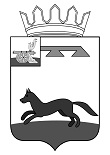 	ХИСЛАВИЧСКИЙ РАЙОННЫЙ СОВЕТ ДЕПУТАТОВРЕШЕНИЕот 29 ноября 2022 г.                                                                                            № 45 Об утверждении средней стоимости 1 квадратного метра общей площади жилья на территории муниципального образования «Хиславичский район» Смоленской области на IV квартал 2022 годаВ соответствии с Приказом Минстроя России от 20.06.2022 г. № 501/пр  «О нормативе стоимости одного  квадратного  метра общей площади жилого помещения по Российской федерации на второе полугодие 2022 года и показателей средней рыночной стоимости одного квадратного метра общей площади жилого помещения по субъектам Российской Федерации на III квартал 2022 года», Хиславичский районный Совет депутатов р е ш и л:1. Утвердить среднюю стоимость 1 квадратного метра общей площади жилья на территории муниципального образования «Хиславичский район» Смоленской области  на IV квартал 2022 года в размере 31480 рублей.2. Настоящее решение вступает в силу со дня его подписания.Глава муниципального образования «Хиславичский район» Смоленской области                                         А.В. ЗагребаевПредседатель  Хиславичского районного Совета депутатов                                                                С.Н. Костюкова